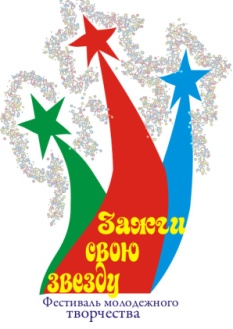 ПОЛОЖЕНИЕО проведении IХ Открытого фестиваля творчества «Зажги свою звезду»ОБЩИЕ ПОЛОЖЕНИЯIХ Открытый фестиваль творчества «Зажги свою звезду» проводится в рамках реализации программы «Развитие народного творчества».Фестиваль организуется в соответствии с муниципальной программой «Развитие отрасли «Культура» в городе Новороссийске на 2017-2019 годы».Настоящее Положение определяет цель, задачи, порядок и условия организации Фестиваля.ЦЕЛИ И ЗАДАЧИ Цели Фестиваля:Популяризация творчества.Выявление и поддержка творчески одаренных людей.Совершенствование системы художественно-эстетического развития.Задачи Фестиваля:Создание благоприятных условий для реализации творческого потенциала и обмена опытом.Привлечение к занятиям в клубных формированиях учреждений культуры.Пропаганда здорового образа жизни, привитие нравственных и культурных ценностей.Укрепление дружеских связей между муниципальными образованиями Краснодарского края.УЧРЕДИТЕЛИ И ОРГАНИЗАТОРЫ ФЕСТИВАЛЯУчредитель Фестиваля – управление культуры администрации города Новороссийска.Организаторы Фестиваля:МКУ «Методический центр развития культуры, искусства и народного творчества». МБУ «Центр традиционной народной культуры» МО г. Новороссийск (ст. Натухаевская).УЧАСТНИКИ ФЕСТИВАЛЯК участию в Фестивале приглашаются, как творческие коллективы, так и индивидуальные участники без ограничения уровня, и принадлежности коллектива в возрасте от 14 лет, проживающие на территории г. Новороссийска и других муниципальных образований Краснодарского края.В Фестивале могут принять участие солисты, малые ансамбли (дуэты, трио), а также ансамбли численностью участников более 4 человек (далее Участники Фестиваля), своевременно подавшие Заявку (приложение 1) на участие и оплатившие организационный взнос.Участники Фестиваля имеют право участвовать в нескольких номинациях с условием предоставления отдельной Заявки на каждую номинацию. Очередность выступления конкурсантов определяется организаторами фестиваля.Возраст участников определяется по среднему возрасту участников. В коллективе допускается участие до 30% конкурсантов младше или старше указанных возрастных рамок. Например, в коллективе может быть до 30% состава младше 15 или старше 29 лет.При необходимости использования звукозаписей участники предоставляют фонограммы в формате МР3 на флеш-носителе, в имени файла должно быть указано название коллектива.Номинации Фестиваля:Вокал (эстрадный, джазовый, народный, рок-вокал, реп и др.) – конкурсант представляет одно произведение продолжительностью не более 5 минут.Хореография (современная, эстрадная, народная, классическая и др.) - конкурсант представляет одно произведение продолжительностью не более 6 минут. Оригинальный жанр (аэробика, цирковые программы, бит-бокс и др.) – конкурсант представляет одно произведение продолжительностью не более 5 минут. Театральное творчество (художественное слово, театр мимики и жеста, театр миниатюр, театр игры (развлекательной программы) и др.) – конкурсант представляет одно произведение продолжительностью не более 10 минут.Инструментальное творчество (рок-группа, вокально-инструментальный ансамбль, солисты-инструменталисты) – конкурсант представляет одно произведение продолжительностью не более 5 минут.Красота и мода (конкурс модельеров, стилистов, визажистов) Участники конкурса демонстрируют способности по созданию образа модели, соответствующего определенной теме и стилю одежды. Представленные на конкурс модели одежды должны быть выполнены самостоятельно участником конкурса. Показ проходит в форме дефиле. Дефиле – короткое выступление, представляющее собой демонстрацию костюма и образа модели в целом. Критерии оценки:- эстетичность;- завершенность образа (соответствие прически и макияжа);- соответствие заявленной тематике.  Изобразительное творчество – конкурс проводится по направлениям:Живопись (размер представленных работ не более А3);Графика (размер представленных работ не более А3);Декоративно-прикладное искусство (работы выполняются в любой технике с любым материалом, площадь основания работы не должна превышать 50x70);Фотоискусство (размер представленных работ А4).В рамках одного участия можно представить не более трех работ.  К каждой конкурсной работе следует с лицевой стороны прикрепить этикетаж (7х10):Возрастные категории Участников фестиваля:1.14-20 лет;2.21-30 лет;3.Старше 31 года.Формы:СолистМалая форма (2-4 человека)Ансамбль (5 и более человек)Ответственность за достоверный выбор возрастной категории солиста или творческого коллектива лежит на лице, подавшем Заявку на участие в Фестивале. При выявлении факта предоставления недостоверных сведений относительно возраста конкурсанта Оргкомитетом может быть принято решение о его дисквалификации с последующей аннуляцией результатов выступления.ПОРЯДОК И УСЛОВИЯ ПРОВЕДЕНИЯ ФЕСТИВАЛЯФестиваль проводится 26 января 2019 года в 11.00 в зрительном зале МБУ «Центр традиционной народной культуры» МО г. Новороссийск, по адресу: г. Новороссийск, ст. Натухаевская, ул. Фрунзе, д.60. Для участия в Фестивале необходимо подать заявки до 25 января 2019 включительно, согласно приложению № 1 в оргкомитет: по адресу ст. Натухаевская ул. Фрунзе 60по факсу 8 (8617) 274-030по электронной почте dk-natuh@mail.ru.Перечень технического и музыкального оборудования (технический райдер), необходимого для конкурсных выступлений, должен быть указан в Заявке. Возможность выполнения технического райдера подтверждает организатор фестиваля. Организатор оставляет за собой право отказать в полном выполнении технического райдера.Ответственность за соблюдения авторских прав исполняемых произведений возлагается на руководителя. Сюжетно-тематическая основа конкурсных выступлений, музыкальный и драматургический материал, костюмы, сценические движения и жесты должны соответствовать возрасту выступающих.  Участие в номинации «Изобразительное творчество» проходит в формате выставки, организуемой в течение Фестиваля. Представляя свои выступления (работы) на Фестивале, участники дают согласие на их безвозмездное опубликование, публичный показ, сообщения в эфир либо передачу иным способом. При проведении Фестиваля допускается присутствие групп поддержки, зрителей. Фото- и видеосъемка выступлений конкурсантами и сопровождающими их лицами для личного пользования разрешена. Профессиональная фото- и видеосъемка возможна только с разрешения Оргкомитета.Участие в Фестивале подразумевает безусловное согласие конкурсантов и их руководителей со всеми пунктами данного Положения. Невыполнение условий Положения влечет за собой дисквалификацию участника без возможности возврата организационного взноса.ЭТИКА ПОВЕДЕНИЯУчастникам следует вести себя с достоинством, демонстрируя высокий уровень культуры, быть доброжелательными и толерантными по отношению к своим соперникам, в том числе к представителям других национальностей и конфессий.Участники Фестиваля должны с уважением относиться к педагогам и руководителям творческих коллективов, организаторам, членам жюри, воздерживаться от некорректных комментариев, создания шума или иных помех выступающих.Тексты исполняемых произведений не должны содержать ненормативную лексику.Педагогам, руководителям творческих коллективов, концертмейстерам и иным лицам, сопровождающим конкурсантов, следует вести себя достойно, в профессиональной манере, проявлять уважение к коллегам, организаторам, членам жюри и другим конкурсантам, воздерживаться от конфликтных ситуаций, следить за поведением своих воспитанников, способствовать поддержанию порядка, чистоты и тишины в зрительном зале, закулисном пространстве, в фойе и гримерных комнатах. Педагогам следует придерживаться правил и этики поведения, изложенных в настоящем Положении, и ознакомить с ними участников Фестиваля.СОСТАВ ЖЮРИ И КРИТЕРИИ ОЦЕНКИСостав жюри определяется по итогам поданных заявок. Состав жюри формируется Оргкомитетом Фестиваля. Критериями отбора членов жюри являются бесспорный профессиональный авторитет, многолетний опыт, понимание особенностей работы с талантливыми детьми и подростками.Члены жюри оценивают выступления участников по 10-балльной системе. Лучшие выступления выявляются по общей сумме баллов. Решение жюри не обсуждается, обжалованию и пересмотру не подлежит. Оценочные листы членов жюри конфиденциальны, демонстрации или выдаче не подлежат.Выступления участников оцениваются жюри в соответствии со следующими основными критериями: мастерство и техника исполнения (профессионализм), артистизм, подбор репертуара, оригинальность, эстетика костюмов и реквизита, культура сцены.По окончании фестиваля руководители коллективов имеют возможность обсудить с членами жюри конкурсные выступления и обменяться мнениями.НАГРАЖДЕНИЕ ПОБЕДИТЕЛЕЙВ соответствии с протоколами жюри коллективам и отдельным исполнителям, принявшим участие в конкурсных просмотрах, могут быть присвоены следующие звания: «Лауреат фестиваля» (3 степени).Допускается дублирование призовых мест в номинациях по результатам Фестиваля.Жюри имеет право не присуждать звание призовые места в номинациях, если таковые не будут выявлены.Все участники Фестиваля награждаются дипломами в соответствии с результатами выступления.ФИНАНСОВЫЕ УСЛОВИЯОрганизационный взнос за участие в фестивале:Солист – 500 рублей;Малая форма (2-3 человек) – 300 рублей с участника;Коллектив (4-10 человек) – 150 рублей с участника;ДПИ – 300 рублей.Коллективы оплачивают взнос по количеству участников в заявке.Заявочный взнос вносится в день конкурса при наличном расчете, при безналичном расчете взнос перечисляется на счет МБУ «ЦТНК», не позднее 2-х дней до начала конкурса (в этом случае необходимо предоставить квитанцию об оплате в день конкурса).Реквизиты для перечисления:Муниципальное бюджетное     учреждение «Центр традиционной народной культуры» МО г. НовороссийскЮридический адрес: 353982  Краснодарский край г. Новороссийск ст. Натухаевская ул. Фрунзе,60ИНН 2315075250КПП 231501001ОГРН 1022302392441БИК 0403495000р/сч 40701810700003000001РКЦ НовороссийскаГ.Новороссийскл/сч 926.41.136.0назначение платежа: Платные услуги гр.8,   Проезд участников до места проведения и обратно, питание – за счет участников фестиваля.  КОНТАКТЫПочтовый адрес оргкомитета Фестиваля:353982, г. Новороссийск, ст. Натухаевская ул. Фрунзе, д.60 корп.2. МБУ «Центр традиционной народной культуры» МО г. Новороссийск.Телефон/факс: +7-953 079 49 09 (Ремизова Елена).e-mail: dk-natuh@mail.ruПриложение 1 к ПоложениюЗАЯВКАНа участие в IХ Открытом фестивале творчества«Зажги свою звезду»  От         ___________________________________________________________Наименование направляющей организацииТерриториальная принадлежность (город, район, сельский округ)_______________________________________________________________________Название коллектива      ________________________________________________Руководитель коллектива (организации)  __________________________________Контактный телефон руководителя коллектива (организации):    _____________Номинация:  ________________________Возрастная группа ___________________Программа выступления:Технический райдер (согласовать с организатором)_________________________________________________________Фонограммы предоставляются организаторам не позднее часа до начала в день выступления, в формате мр3 на Flash – носителях. Руководитель несет ответственность за качество предоставленной записи. Возможно, предоставление записей по электронной почте не позднее чем за два дня до начала фестиваляe-mail: dk-natuh@mail.ruСостав участников:1(для солистов не заполняется) Руководитель коллектива ___________________   					ПОДПИСЬ	Название работы ______________ФИО автора ________________, возраст автора_________________Наименование учреждения____________________ФИО педагога _________________Адрес автора __________________Контактный телефон ___________№ п/пНазвание произведения (работы)Авторы Хронометраж№ п/пФ.И.О.